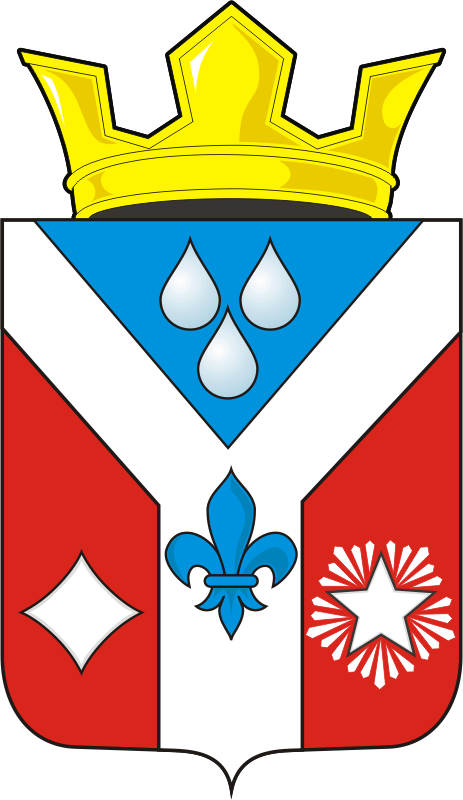 СОВЕТ ДЕПУТАТОВ муниципального образования ГАВРИЛОВСКИЙ СЕЛЬСОВЕТ САРАКТАШСКОГО РАЙОНА оренбургской областиРЕШЕНИЕТридцать второго внеочередного заседания Совета депутатов муниципального образования Гавриловский сельсовет четвертого созыва15.11.2023                                                                                        № 99Об исполнении бюджета Гавриловского сельсовета Саракташского района  Оренбургской области за 3 квартал 2023 года за 3 квартал 2023 годаНа основании статей 12, 132 Конституции Российской Федерации, статей 9,32 Бюджетного кодекса Российской Федерации, статьи 35 Федерального закона от 06.10.2003 № 131-ФЗ «Об общих принципах организации местного самоуправления в Российской Федерации» и статьи 21 Устава муниципального образования Гавриловский сельсовет, рассмотрев итоги исполнения бюджета за 3 квартал  2023 года. Совет депутатов Гавриловского сельсовета РЕШИЛ: 1. Утвердить отчет об исполнении бюджета за 3 квартал 2023 года по доходам в сумме 3 663 063,54 рублей  и по расходам в сумме 3 762 655,59 рублей с превышением расходов  над доходами в сумме 99592,05  рублей со следующими показателями:- по источникам внутреннего финансирования дефицита бюджета за 3 квартал 2023 года, согласно приложению 1;- по доходам бюджета по кодам видов доходов, подвидов доходов за 3 квартал 2023 года, согласно приложению 2;- по распределению бюджетных ассигнований бюджета по разделам и подразделам, целевым статьям и видам расходов классификации расходов бюджета за 3 квартал 2023 года, согласно приложению 3;2. Контроль за исполнением данного решения возложить на постоянную комиссию  по бюджетной, налоговой и финансовой политике, собственности и экономическим вопросам, торговле и быту  (Жанзакова А.Т.)3.Настоящее решение распространяется на правоотношения, возникшие с  1 января  2023 года и подлежит размещению на официальном сайте администрации муниципального образования Гавриловский сельсовет Саракташского района Оренбургской области в сети Интернет в десятидневный срок. Глава муниципального образования                                           Е.И. ВарламоваРазослано: постоянной комиссии, депутатам - 7, прокуратуре района